F27b……………………….. Enstitü Anabilim Dalı Başkanlığına (To the Head of the Institute Department of ………………………..)Aşağıda ismi ve Doktora Tez başlığı yazılı öğrencim Tez Savunma Sınavına girmek için yönetmeliğin öngördüğü gerekli tüm koşulları yerine getirmiş olup aldığı derslere ilişkin başarı durumu aşağıda belirtilmiştir. Gereğini arz ederim. (My student, whose name and Ph.D. thesis title is written below, has fulfilled all the necessary conditions stipulated by the regulation in order to have the Thesis Defense Exam, and the success status of the courses he/she took is given below. I kindly request you to take necessary action.)Tarih (Date): …/…./202…    Tez Danışmanı (Thesis Supervisor)Öğrencinin (Student’s)Ek (Appendix): Öğrenci işleri onaylı transkript (Student affairs certified transcript).				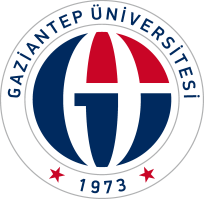 T.C. (REPUBLIC OF TURKEY)GAZİANTEP ÜNİVERSİTESİ (GAZİANTEP UNIVERSITY)FEN BİLİMLERİ ENSTİTÜSÜ (GRADUATE SCHOOL OF NATURAL AND APPLIED SCIENCES)............ ENSTİTÜ ANABİLİM DALI (INSTITUTE DEPARTMENT OF …………)202... - 202... Öğretim Yılı …. Dönem (202… - 202… Academic Year …. Semester)DOKTORA DERS BİLDİRİM FORMU (PH.D. COURSE NOTIFICATION FORM)Adı ve Soyadı (Name and Surname):Numarası (Number):Bilim Dalı (Discipline):Tezin Başlığı (Thesis Title):Doktora Öğrencisinin Aldığı Dersler (Courses Taken by Ph.D. Student)Doktora Öğrencisinin Aldığı Dersler (Courses Taken by Ph.D. Student)Doktora Öğrencisinin Aldığı Dersler (Courses Taken by Ph.D. Student)Doktora Öğrencisinin Aldığı Dersler (Courses Taken by Ph.D. Student)Dersin Kodu (Course Code)Dersin Adı (Course Name)Notu (Grade)1234567Etik (Ethics)***501Seminer (Seminar)***800